Host Sugar Creek Bible Camp Counselors for Vacation Bible School 2019 in  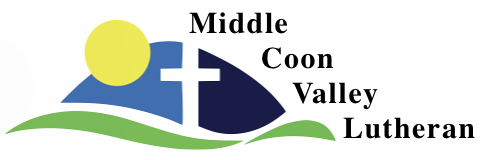 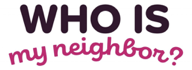 August 4 - 6 | 5:00 p. m. - 7:30 p.m. |CVLC                                                                                                                                                                                                  Who: Those entering Kindergarten this Fall through those entering 5th grade this Fall (K - 6)Cost: No charge, although if you are able, a free will donation is welcome!   Student’s Name_______________________________Age______Grade Entering________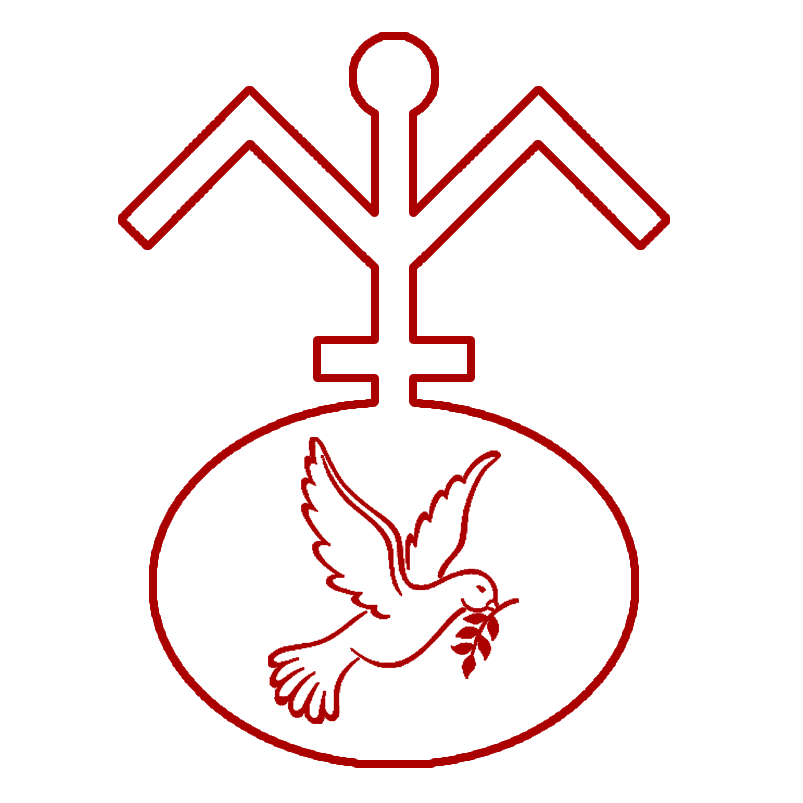 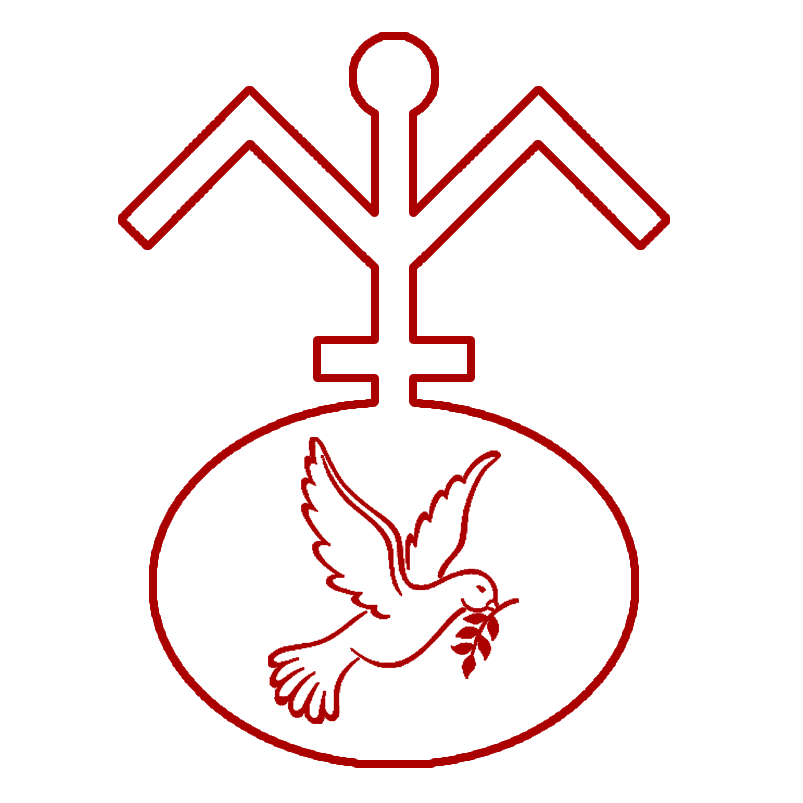 Student’s Name_______________________________Age______Grade Entering________Student’s Name_______________________________Age______Grade Entering________Student’s Name_______________________________Age______Grade Entering________Parent’s Name(s)____________________________________________________________Primary Mailing Address:_____________________________________________________Name of Primary Contact (if different from Parent):_________________________________Phone number where primary contact can be reached during VBS:_____________________“I grant my son/daughter permission to attend the Upper and MiddleCoon Valley Lutheran Church 2019 VBS program.”___________________________________________________________Signature of parent(s)We need a lot of volunteer staff, both adult and students (7th graders and older). Please indicate your willingness to volunteer by signing your name and phone number below.   Please return this form to the Parish Office by Sunday, July 21! Thank you!                                         